EDML – Extended Ministry Development Leave ApplicationTo the Director of MinistryFor office use onlyPlease return your completed form to:  Dr Jonathan Rowe, Director of Ministry, Church House, Woodlands Court, Truro Business Park, Threemilestone, Truro TR4 9NH.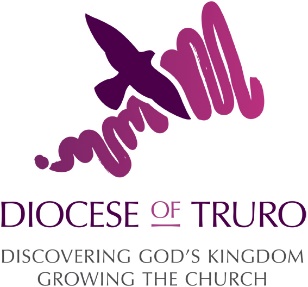 Name:Post: Length of time in post:Year of ordination to the diaconate:Details of any other EDML you have had in this diocese or in other churches or dioceses. Please include date(s) and main focus/foci of previous EDML:Details of any other EDML you have had in this diocese or in other churches or dioceses. Please include date(s) and main focus/foci of previous EDML:Details of any other EDML you have had in this diocese or in other churches or dioceses. Please include date(s) and main focus/foci of previous EDML:When do you hope to take your leave?When do you hope to take your leave?When do you hope to take your leave?EDML PROPOSAL. Please give details of the main objective(s) of your EDML. You will be asked to complete a report following EDML which should focus these objective(s).EDML PROPOSAL. Please give details of the main objective(s) of your EDML. You will be asked to complete a report following EDML which should focus these objective(s).EDML PROPOSAL. Please give details of the main objective(s) of your EDML. You will be asked to complete a report following EDML which should focus these objective(s).How will your EDML contribute to your ministerial and personal development?How will your EDML contribute to your ministerial and personal development?How will your EDML contribute to your ministerial and personal development?How will your EDML contribute to your wider ministry within the church or diocese?How will your EDML contribute to your wider ministry within the church or diocese?How will your EDML contribute to your wider ministry within the church or diocese?Where will you reside during your EDML?Where will you reside during your EDML?Where will you reside during your EDML?If you have any family at home have you discussed issues relating to your EMDL with them?YES/NOWill your spouse /partner be coming with you for any period(s) of time when you are away? YES/NOPlease give details:If you have any family at home have you discussed issues relating to your EMDL with them?YES/NOWill your spouse /partner be coming with you for any period(s) of time when you are away? YES/NOPlease give details:If you have any family at home have you discussed issues relating to your EMDL with them?YES/NOWill your spouse /partner be coming with you for any period(s) of time when you are away? YES/NOPlease give details:Have you discussed your proposed EMDL with your PCC(s)? YES/NOHave you discussed your proposed EMDL with your PCC(s)? YES/NOHave you discussed your proposed EMDL with your PCC(s)? YES/NOHave you discussed cover arrangements with your ministry team (including churchwardens) & Rural Dean? YES/NOPlease give an outline of how cover will be arranged – you are also asked to give detailed arrangements to your ministry team and Rural Dean:Have you discussed cover arrangements with your ministry team (including churchwardens) & Rural Dean? YES/NOPlease give an outline of how cover will be arranged – you are also asked to give detailed arrangements to your ministry team and Rural Dean:Have you discussed cover arrangements with your ministry team (including churchwardens) & Rural Dean? YES/NOPlease give an outline of how cover will be arranged – you are also asked to give detailed arrangements to your ministry team and Rural Dean:Please outline details of the costs of your proposed EDML:How will this be funded?Please outline details of the costs of your proposed EDML:How will this be funded?Please outline details of the costs of your proposed EDML:How will this be funded?Signed: Signed: Date:Date form received:Date of leave requested:Approved by:Date:Date grant payment requested: